                            Związek Zawodowy Pracowników Warsztatowych    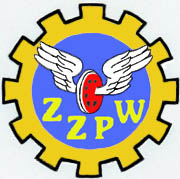                                przy Zakładzie Linii Kolejowych w SosnowcuSosnowiec dn. 23.04.2018 r.                                                           Zarząd Krajowy ZZPWw Warszawie     ZZ: 24/02/04/18               W dniu 20.04.2018 r. zostały przeprowadzone wybory uzupełniające do  Zarządu Związku Zawodowego Pracowników Warsztatowych przy Zakładzie Linii Kolejowych w Sosnowcu i do Komisji Rewizyjnej tego Związku.W związku z tym informujemy, że następujące osoby będą sprawowały funkcje               w Związku:Przewodnicząca - Maria WatrasWiceprzewodniczący - Robert GodulaWiceprzewodniczący - Mieczysław HalwaSekretarz - Zbigniew WalotekSkarbnik - Dariusz RzońcaCzłonek Zarządu - Izabela KitaPrzewodniczący Komisji Rewizyjnej - Wacław SmagóraCzłonek Komisji Rewizyjnej - Brajan MotykaDelegat na Zjazd Organizacji Międzyzakładowej Regionu Śląskiego - Maria Watras     i Zbigniew WalotekDelegat na Zjazd Krajowy - Maria Watras								     Za Zarząd Przewodnicząca						         		  Maria WatrasKopia:a/a